1. Играть гамму Ре мажор- с показом долей ногами и счетом вслух и- с показом долей ногами и пением нотамив размере 2/4 в 3 ритмических вариантах:- вверх шестнадцатыми, вниз восьмыми;- вверх шестнадцатыми, вниз четвертями;- вверх и вниз повторять ритм из 2 тактов:  2 группы по 4 шестнадцатых - 2  восьмых и 1 четверть. При игре всегда помните про два ключевых знака Ре мажора - фа# и  до#! Не забывайте, что начиная считать пустые такты, вы задаете себе темп исполнения, после этих двух тактов не должно  быть никакой паузы, нужно начинать играть сразу,  без остановок, именно в этом темпе. Счет должен продолжаться без изменений скорости до окончания нисходящего движения по гамме! Наш счет - это восьмые (раз-и, два-и), шестнадцатые исполняются еще быстрее (по две на "раз" и на "и"), поэтому рассчитывайте свои силы - не берите слишком быстрый темп, но в то же время - он не должен быть и  слишком медленным. Наш темп для игры гамм примерно соответствует скорости спокойного шага, не торопитесь! Следите за шагами - они должны быть абсолютно одинаковыми и ровными от начала и до конца гаммы, без остановок, замедлений и ускорений. Особенно это касается смены направления движения - дойдя до верхней тоники, сразу продолжайте движение вниз, не делая пауз и не прерывая шаги. Добивайтесь того, чтобы метр (ровные шаги) у вас был постоянным и идеально ровным на протяжении всей гаммы - вверх и вниз.Выравнивайте игру шестнадцатых. Чтобы почувствовать, что все они одинаковые по длине используйте их  ритмослоги, проговаривайте их  одновременно с игрой - ТИ-ри-ти-ри, ТИ-ри-ти-ри - с ударением на ПЕРВЫЙ слог. Затем заменяйте ритмослоги соответствующими нотами, если поете нотками. Или счетом вслух (по две шестнадцатых на "раз", на "и", на "два", на "и"). Все шестнадцатые должны быть одинаковые - каждая из 4-х. Играйте гаммы, сидя за инструментом и показывая доли только носочками, не поднимайте всю стопу, пятки должны быть постоянно прижаты к полу.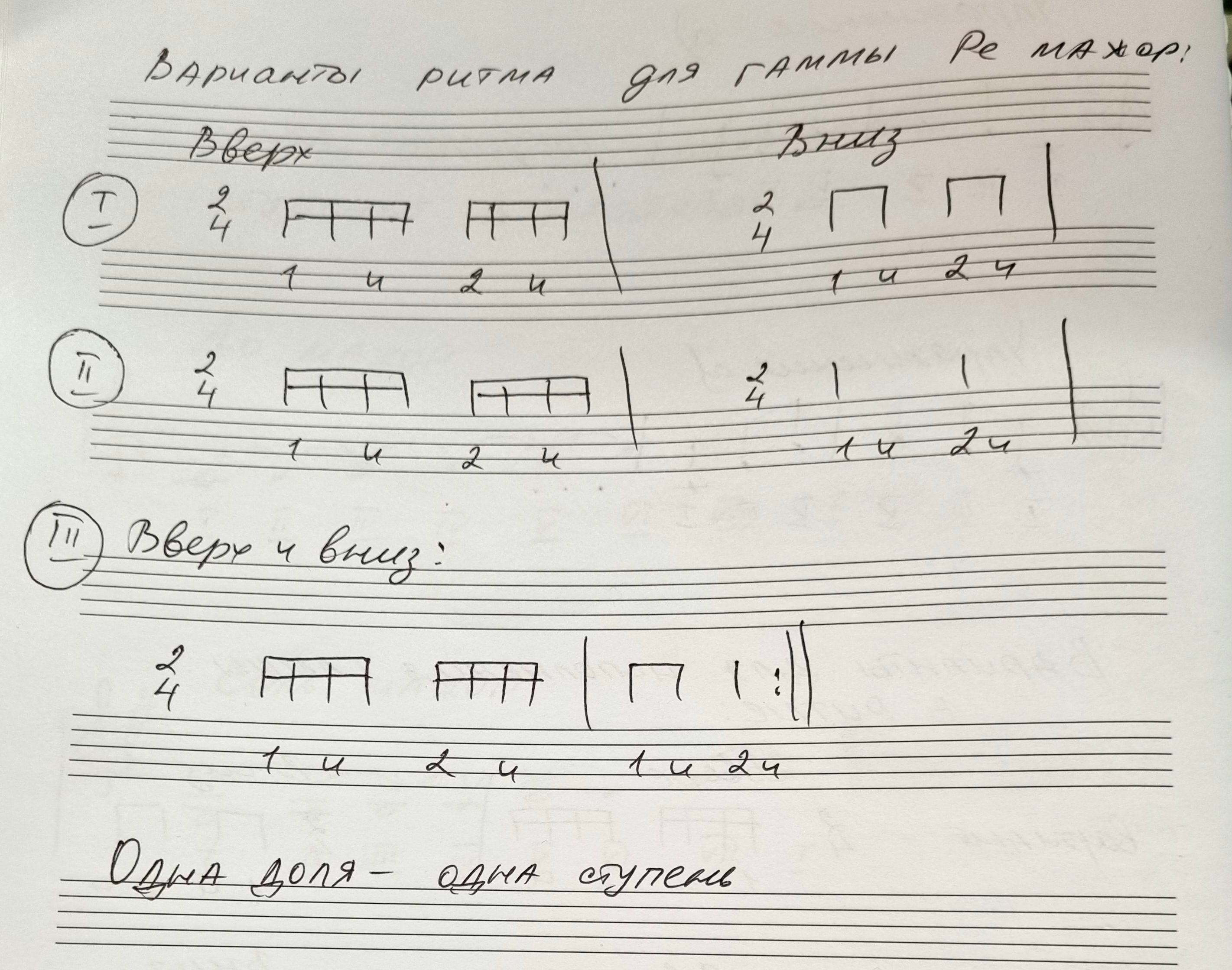 